DB-QD31 液压传动实验箱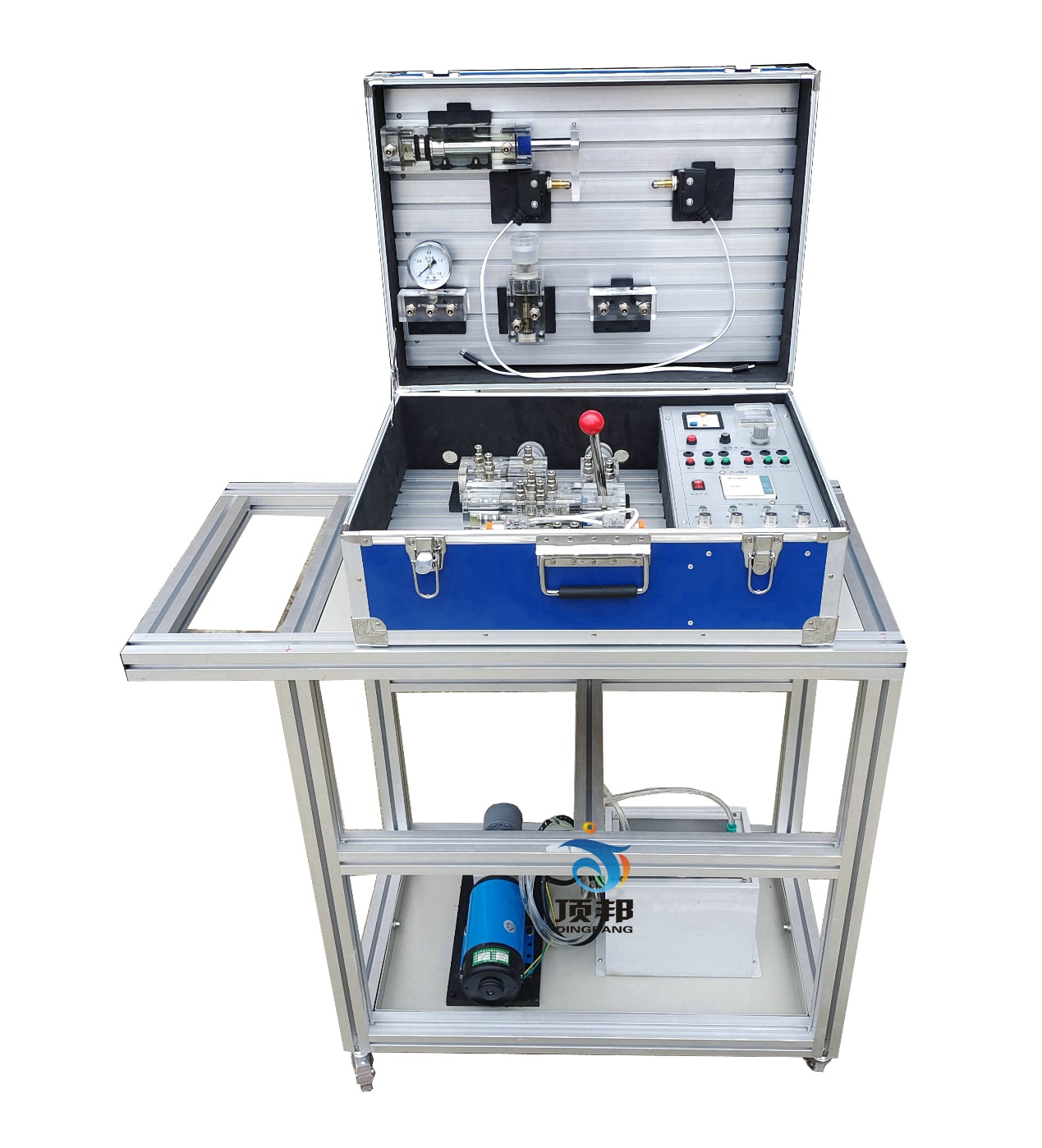 一、产品概述
液压传动实验箱可进行液压传动演示、液压传动基本回路（压力、流量 、方向控制回路）。适合职业院校相关专业液压传动、液压与气压传动等课程的实训教学。系统特点
1、液压元件以透明有机玻璃外壳为主，工作介质为红色液压油，系统工作时可清晰观察到液压元件阀芯的工作过程，直观性强。
2、液压元件管路以透明软管连接，结构紧凑、连接可靠、不漏油。
3、箱子集元件元件、液压泵站、调速电机及电气控制部分为一体箱，教师可方便的将设备带入课堂进行现场演示教学和实物讲解二、技术性能
1、输入电源：单相三线220V，50Hz
2、装置容量：<0.3KVA
3、定量齿轮泵：额定压力1.6MPa,额定流量：4L/min
4、直流调速电机：额定电压：AC220V，额定功率：250W，额定转速：1400r/min 
5、外开尺寸：550mm*370mm*230mm6、PLC采用三菱FX1S-10MR主机三、实训项目
1、用O型换向阀的换向回路。
2、进油节流调速回路。3、回油节流调速回路。4、行程开关换向回路。5、用减压阀的减压回路。6、压力调定回路。7、手动换向阀的换向回路
8、定量泵调速回路9、压力调定回路10、旁油节流调速回路四、配置清单序号名  称规 格 型 号数量1实训箱550mm*370mm*220mm。1套2实训对象-主框架采用：40×40工业铝合金型材，实训平台采用：A3冷轧钢板，表面密纹喷塑处理。1台3油箱1件4电气控制面板电源部分、三菱PLC1套5液压油红色10斤6直流调速电机功率：250W工作电压：220V1只7齿轮油泵额定排量≥6ml/rev      额定压力≥1.6MPa1只8调速器0-1000r/min1个9双作用单出杆油缸透明液压元件1个10三位四通手动换阀透明液压元件1个11三位四通电磁换向阀（O）透明液压元件1个12直动式溢流阀透明液压元件1个13先导式减压阀透明液压元件1个14节流阀透明液压元件1个15进油三通透明液压元件1个16回油三通透明液压元件1个17闭锁式液压接头连接线1套18实验指导书纸质1册19电源线1条20行程开关2个